          Comune di Colleferro 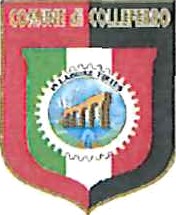         Servizio Educativo Asilo NidoDOMANDA DI ISCRIZIONE ALL’ASILO NIDO COMUNALEAnno educativo 2024/2025Il/La sottoscritto/a   □ genitore   □ tutore   □ affidatarioCognome_____________________________________   Nome_____________________________________Codice Fiscale_________________________________   Telefono___________________________________E-mail_______________________________________CHIEDEl’iscrizione all’Asilo Nido Comunale anno educativo 2024/2025 del/della bambino/a Cognome_____________________________________   Nome_____________________________________C.F._______________________________  nato/a a____________________________ il_________________Oppure, data presunta del parto _________________Residente a________________________ (___)  in Via/Piazza_________________________________ n.____Cap.__________È in regola con gli obblighi vaccinali di cui alla Legge 119/2017       SI       NOHa già frequentato l’Asilo Nido Comunale nell’anno educativo 2023/2024     SI     NOLa famiglia è composta, oltre al bambino, da:Genitore - Cognome____________________________ Nome_______________________________Contratto di lavoro   □ Full-time     □ Part-time    □ Lavoratore autonomo    □ DisoccupatoSede di lavoro___________________________Genitore - Cognome____________________________ Nome_______________________________Contratto di lavoro   □ Full-time     □ Part-time    □ Lavoratore autonomo    □ DisoccupatoSede di lavoro___________________________Altri componenti del nucleo familiare:______________________________________________________________________________________________________________________________________________________________________________Fascia oraria scelta:     □ 07:30-15:30      □ 07:30-17:30Allegare:Copia del documento di identità del richiedenteAttestazione ISEE in corso di validitàCertificato medico data presunta del partoDichiara di essere consapevole che, ai sensi e per gli effetti dell’art. 76 del D.P.R. 445/2000, in caso di dichiarazioni non veritiere è passibile di sanzioni penali e della revoca dei benefici eventualmente percepiti.Trattamento dati personali:Il/La sottoscritto/a dichiara di autorizzare il trattamento dei dati personali ai sensi del Decreto Legislativo n.196 del 2003 “Codice in materia di protezione dei dati personali” come modificato ed integrato dal decreto Legislativo 10 agosto 2018 e dall’ art. 13 GDPR (Regolamento UE 2016/679) circa il trattamento dei dati personale raccolti, ed in particolare che tali dati saranno trattati, anche con strumenti informatici esclusivamente per le finalità per la quali la presente dichiarazione viene resa.Dichiara infine di aver preso visione dell’Avviso Pubblico e del Regolamento vigente per il funzionamento e l’accesso all’Asilo Nido Comunale e di accettare quanto in esso previsto.Data______________                                                Firma________________